Wählen Sie aus und kreuzen Sie an (wenn nicht anders angegeben)Wählen Sie aus und kreuzen Sie an (wenn nicht anders angegeben)Funktionelle GruppenOrdnen Sie den funktionellen Gruppen die entsprechende Bezeichnung und ZMK zu (vgl. Beispiel).
	1	2	3	4	5	6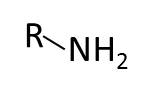 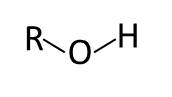 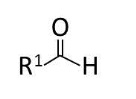 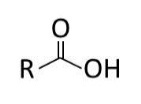 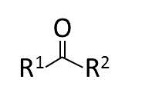 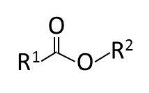 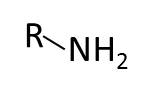 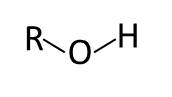 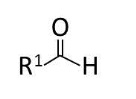 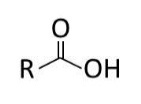 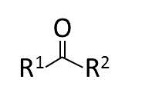 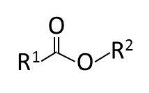 a)	Hydroxygruppe	I)	vdW	1)	c), III), I)b)	Carboxygruppe	II)	WBB	2)	c)	Aldehydgruppe	III)	Dipol-Dipol	3)	d)	Aminogruppe			4)	e)	Estergruppe			5)	f)	Ketogruppe			6)	Fischer-ProjektionOrdnen Sie die Aussagen zur Fischer-Projektion, entsprechend der Reihenfolge, die zum Zeichnen beachtet werden muss.__	eine Kette von C-Atomen wird von oben nach unten gezeichnet__	das am höchsten oxidierte C-Atom steht oben.__	Substituenten werden rechts und links angeordnet.D-GlucoseKennzeichnen Sie die Strukturformel der D-Glucose und markiere in den anderen Strukturen die Unterschiede zu D-Glucose.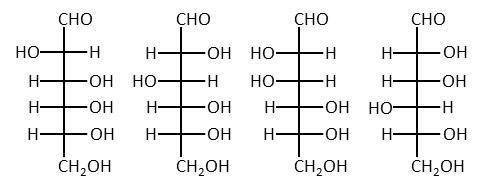 Fischer-Projektion und Haworth-ProjektionOrdnen Sie die Fischer-Projektion der entsprechenden Haworth-Projektion zu.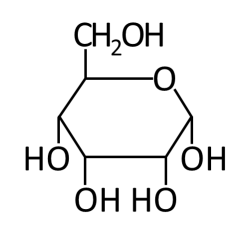 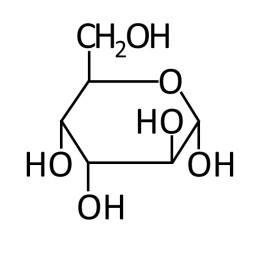 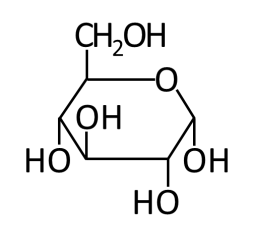 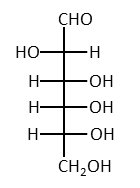 	-D-Glucose	-D-Altrose	-D-AlloseDisaccharideMaltulose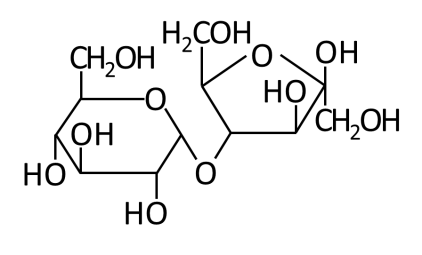  	Das Disaccharid ist ein reduzierender Zucker. 	Bei einem Monomer handelt es sich um -D-Glucose. 	Bei einem Monomer handelt es sich um -D-Glucose. 	Nach der Hydrolyse verläuft der GOD-Test positiv. 	Nach der Hydrolyse verläuft die Seliwanow-Probe positiv. 	Bei einem Monomer handelt es sich um -D-Fructopyranose. 	die beiden Monosaccharide sind über eine mono-glycosidische Bindung verbunden.AminosäurenMarkieren Sie in den abgebildeten Aminosäuren die asymmetrisch substituierten C-Atome mit einem *.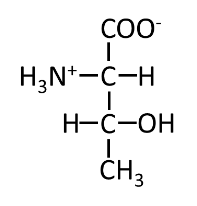 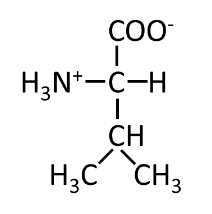 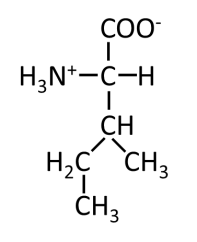 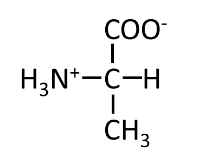 	Isoleucin	Valin	Threonin	AlaninDNA	Die DNA ist ein Ester der Phosphorsäure	Die DNA ist ein Salz der Phosphorsäure.	Ein Nucleosid besteht aus drei Bausteinen	Ein Nuckleotid besteht aus zwei Bausteinen	Bei der DNA gibt es fünf unterschiedliche Base-Bausteine, Adenin, Thymin, Guanin, Cytosin und Uracil	DNA ist ein Makromolekül.	DNA kann als Polysaccharid bezeichnet werden.Funktionelle GruppenOrdnen Sie den funktionellen Gruppen die entsprechende Bezeichnung  und ZMK zu (vgl. Beispiel). 
	1	2	3	4	5	6a)	Hydroxygruppe	I)	vdW	1)	c), III), I)b)	Carboxygruppe	II)	WBB	2)	d), II), I)c)	Aldehydgruppe	III)	Dipol-Dipol	3)	b), II), I)d)	Aminogruppe			4)	f), III), I)e)	Estergruppe			5)	a), III), I)f)	Ketogruppe			6)	e), III), I)Fischer-ProjektionOrdnen Sie die Aussagen zur Fischer-Projektion, entsprechend der Reihenfolge, die zum Zeichnen beachtet werden muss.1.	eine Kette von C-Atomen wird von oben nach unten gezeichnet2.	das am höchsten oxidierte C-Atom steht oben.3.	Substituenten werden rechts und links angeordnet.D-GlucoseKennzeichnen Sie die Strukturformel der D-Glucose und markiere in den anderen Strukturen die Unterschiede zu D-Glucose.Fischer-Projektion und Haworth-ProjektionOrdnen Sie die Fischer-Projektion der entsprechenden Haworth-Projektion zu.	D-Altrose	-D-Glucose	-D-Altrose	-D-AlloseDisaccharideWelche der Aussagen treffen für das abgebildete Disaccharid (Maltulose) zu?	Das Disaccharid ist ein reduzierender Zucker.	Bei einem Monomer handelt es sich um -D-Glucose.	Bei einem Monomer handelt es sich um -D-Glucose.	Nach der Hydrolyse verläuft der GOD-Test positiv.	Nach der Hydrolyse verläuft die Seliwanow-Probe positiv.	Bei einem Monomer handelt es sich um -D-Fructopyranose.	die beiden Monosaccharide sind über eine mono-glycosidische Bindung verbunden.AminosäurenMarkieren Sie in den abgebildeten Aminosäuren die asymmetrisch substituierten C-Atome mit einem *.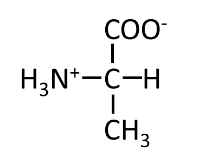 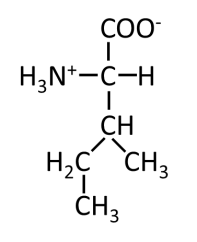 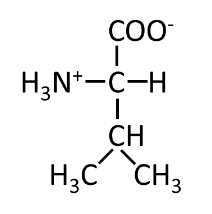 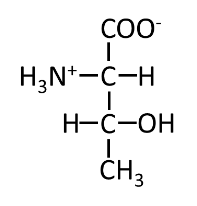 	Isoleucin	Valin	Threonin	AlaninDNAWelche Aussagen treffen für die DNA zu?	DNA ist ein Ester der Phosphorsäure.	DNA ist ein Salz der Phosphorsäure.	Ein Nucleosid besteht aus drei Bausteinen.	Ein Nucleotid besteht aus zwei Bausteinen.	Bei der DNA gibt es fünf unterschiedliche Base-Bausteine, Adenin, Thymin, Guanin, Cytosin und Uracil.	DNA ist ein Makromolekül.	DNA kann als Polysaccharid bezeichnet werden.